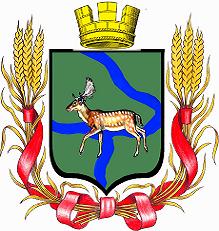 РОССИЙСКАЯ   ФЕДЕРАЦИЯДума  Еланского  городского  поселенияЕланского  муниципального  районаВолгоградской  областиРЕШЕНИЕ № 205/35  12 марта 2024 года    Об исполнении бюджета Еланского городского поселения   Еланского муниципального района  Волгоградской области  за  2023 год.Заслушав и обсудив доклад Администрации Еланского городского поселения Еланского муниципального района Волгоградской области «Об исполнении бюджета Еланского городского поселения  Еланского муниципального  района Волгоградской области за  2022 год», руководствуясь статьёй 28 Федерального Закона от 06 октября 2003 года № 131-ФЗ «Об общих принципах организации местного самоуправления в Российской Федерации», Уставом Еланского городского поселения Еланского муниципального района Волгоградской области              Дума Еланского городского поселения  Решила:1.  Утвердить исполнение бюджета Еланского городского поселения Еланского муниципального  района Волгоградской области  за 2023 год согласно приложениям.2. Контроль за исполнением настоящего решения возложить на постоянную комиссию по бюджетной, налоговой и экономической политике Думы Еланского городского поселения Еланского муниципального района Волгоградской области четвертого созыва.3.  Настоящее решение вступает в силу со дня его официального опубликования и подлежит размещению на официальном сайте Администрации Еланского городского поселения  Еланского муниципального района Волгоградской области.Председатель Думы Еланского городского поселенияЕланского муниципального районаВолгоградской области                                                                      Е. В. Русяев    И.О. главы Еланского городского поселения    Еланского муниципального района     Волгоградской области                                                              М.В. БашкироваПриложение  1
к решению  ДумыЕланского городского поселения 
 № 205/35 от 12.03.2024г.Анализ исполнения доходной части бюджета Еланского городского поселенияЕланского муниципального района Волгоградской областиза 2023 годАнализ исполнения расходной части бюджета Еланского городского поселенияЕланского муниципального района Волгоградской областиза 2023 годПриложение  2
к  решению  ДумыЕланского городского поселения 
 № 205/35 от 12.03.2024 г.Информация о муниципальных ценных бумагахПриложение  3
к решению  ДумыЕланского городского поселения 
 № 205/35  от 12.03. 2024 г.Информация по дебиторской и кредиторской задолженности бюджета Еланскогогородского поселения Еланского муниципального района по состоянию на 01.01.2024 г.    Дебиторская задолженность по бюджету Еланского городского поселения Еланского муниципального района по состоянию на 01.01.2024 года составила 45 200,95 руб.    Кредиторская задолженность бюджета Еланского городского поселения Еланского муниципального района по состоянию на 01.01.2024 года составила 1 099 827,70 руб., в том числе:- по получателям бюджетных средств исполнителям и поставщикам за оказанные услуги выполненные работы 187 500,00 руб.Код бюджетной                          классификацииБюджет поселения Исполнено за              12 месяц                                 % выполненияОтклонение от плана123456  Д О Х О Д Ы  000 101 00000 00 0000 000  Налог на доходы физических лиц 38 091 87138 091 875,03100,004,03182 101 0201001 0000 110 НДФЛ 35 623 86735 623 867,40100,000,40182 101 0202001 0000 110 НДФЛ 347 724347 724,99100,000,99182 101 0203001 0000 110 НДФЛ 300 238300 238,55100,000,55182 101 0204001 0000 110 НДФЛ 294 236294 236,40100,000,40182 101 0213001 1000 110 НДФЛ 1 091 4221 091 422,85100,000,85182 101 0208001 1000 110 НДФЛ 434 384434 384,84100,000,84000 103 0200000 0000 000 Доходы от уплаты акцизов 10 374 86110 374 862,37100,001,37000 103 0223101 0000 110 Доходы от уплаты акцизов на дизельное топливо, зачисляемые в консолидированные бюджеты субъектов РФ  5 375 7815 375 781,81100,000,81000 103 0224101 0000 110 Доходы от уплаты акцизов на моторные масла для дизельных и (или) карбюраторных (инжекторных) двигателей, зачисляемые в консолидированные бюджеты субъектов РФ 28 07728 077,10100,000,10000 103 0225101 0000 110 Доходы от уплаты акцизов на автомобильный бензин, производимый на территории РФ, зачисляемые в консолидированный бюджеты субъектов РФ 5 556 2895 556 289,90100,000,90000 103 0226101 0000 110 Доходы от уплаты акцизов на прямогонный бензин, производимый на территории РФ, зачисляемые в консолидированные бюджеты субъектов РФ -585 286-585 286,44100,00-0,44 000 105 0000 00 0000 000  НАЛОГИ НА СОВОКУПНЫЙ ДОХОД 3 934 7213 934 721,661000,66182 105 0301001 0000 110 Единый сельскохозяйственный налог 3 934 7213 934 721,661000,66 000 106 0000000 0000 000  НАЛОГИ НА ИМУЩЕСТВО 9 382 3959 382 396,79100,001,79182 106 0103013 0000 110 Налоги на имущество физических лиц 1 478 6471 478 647,74100,000,74182 106 0600000 0000 000 Земельный налог 7 903 7487 903 749,05100,001,05182 106 0603313 0000 110 Земельный налог 1 347 7851 347 785,17100,000,17182 106 0604313 0000 110 Земельный налог 6 555 9636 555 963,88100,000,88182 2022524313 000 150 Субсидии бюджетам городских поселений на строительство  и  реконструкцию (модернизацию) объектов питьевого водоснабжения 0,00182 109 0405313 1000 110 Земельный налог (по обязательствам, возникшим до 1 января 2006 года), мобилизуемый на территориях городских поселений (перерасчеты, недоимка и задолженность по соответствующему платежу, в том числе по отмененному) 477,90477,90 000 111 0000000 0000 000  ДОХОДЫ ОТ ИСПОЛЬЗОВАНИЯ ИМУЩЕСТВА, НАХОДЯЩЕГОСЯ В ГОСУДАРСТВЕННОЙ И МУНИЦИПАЛЬНОЙ СОБСТВЕННОСТИ 4 672 7674 672 767,86100,000,86902 111 0501313 0000 120 Арендная плата за земельные участки 3 738 6683 738 668,58100,000,58941 111 0502513 0000 120Доходы, получаемые в виде арендной платы, а также средства от продажи права на заключение договоров аренды за земли, находящиеся в собственности городских поселений (за исключением земельных участков муниципальных бюджетных и автономных учреждений)899 057899 057,12100,000,12941 111 0904513 0000 120 Прочие поступления от использования имущества, 35 04235 042,16100,000,16941 113 0199513 0000 130 Прочие доходы от оказания платных услуг получателями средств бюджета поселения 187 500187 500,001000,00941 114 0205313 0000 410 Доходы от реализации имущества, находящегося в собственности поселения 156 131156 131,001000,00902 114 0601313 0000 430 Доходы от продажи земельных участков 207 464207 464,430,43941 116 0202002 0000 140 Денежные взыскания (штрафы) за нарушение законодательства РФ о государственном регулировании цен (тарифов) в части цен (тарифов), регулируемых федеральными органами исполнительной власти, налагаемые  органами исполнительной власти субъектов РФ 10 00010 000,000,00182 116 1800002 0000 140 Доходы от суммы пеней, предусмотренных законодательством РФ о налогах и сборах, подлежащих зачислению в бюджеты субъектов РФ по нормативу, установленному Бюджетным кодексом  148 269148 269,980,98 Собственные доходы 67 165 979,0067 166 467,02100488,02 Безвозмездные поступления 48 204 945,9548 204 945,951000,00 ДОТАЦИИ 941 202 1500113 0000 150 Дотации бюджетам поселений на выравнивание уровня бюджетной обеспеченности 19 656 000,0019 656 0001000,00941 202 2524313 0000 150 Субсидия из областного бюджета муниципальных образований Волгоградской области на строительство и реконструкцию (модернизацию) объектов питьевого водоснабжения 11 394 850,0011 394 8501000,00941 202 3002413 0000 150 Административные комиссии 45 105,0045 1051000,00941 202 4999913 0000 150 Прочие межбюджетные трансферты, передаваемые бюджетам городских поселений 15 931 669,8115 931 669,810,00941 202 4001413 000 150 Межбюджетные трансферты, передаваемые бюджетам сельских поселений из бюджетов муниципальных районов на осуществление части полномочий по решению вопросов местного значения в соответствии с заключенными соглашениями 1 177 321,141 177 321,141000,00 ВСЕГО ДОХОДОВ: 115 370 924,95115 371 412,97100488,02годовой план     2023исполнено        за 12 месяцев отклонение         +; -%       исполнения0100Общегосударственные вопросы7 301 205,007 112 393,95-188 811,05970300Национальная безопасность и правохранительная деятельность0,000400Дорожное хозяйство 20 816 202,4417 759 960,16-3 056 242,28850500Жилищно-коммунальное хозяйство   88 753 931,3785 503 238,42-3 250 692,95960700Образование1 247 321,141 238 239,14-9 082,00990800Культура, кинематография3 305 280,003 059 276,88-246 003,12931000Социальная политика 500 000,00447 514,56-52 485,44901100ФК и спорт 954 022,00920 722,00-33 300,00971200Средства массовой информации179 000,00154 463,72-24 536,2886ВСЕГО РАСХОДОВ123 056 961,95116 195 808,83-6 861 153,1294Информация о долговых обязательствах Еланского городского поселения Еланского муниципального района Волгоградской области по состоянию 01.01.2024Информация о долговых обязательствах Еланского городского поселения Еланского муниципального района Волгоградской области по состоянию 01.01.2024Информация о долговых обязательствах Еланского городского поселения Еланского муниципального района Волгоградской области по состоянию 01.01.2024Информация о долговых обязательствах Еланского городского поселения Еланского муниципального района Волгоградской области по состоянию 01.01.2024Информация о долговых обязательствах Еланского городского поселения Еланского муниципального района Волгоградской области по состоянию 01.01.2024Информация о долговых обязательствах Еланского городского поселения Еланского муниципального района Волгоградской области по состоянию 01.01.2024Информация о долговых обязательствах Еланского городского поселения Еланского муниципального района Волгоградской области по состоянию 01.01.2024Информация о долговых обязательствах Еланского городского поселения Еланского муниципального района Волгоградской области по состоянию 01.01.2024Информация о долговых обязательствах Еланского городского поселения Еланского муниципального района Волгоградской области по состоянию 01.01.2024Информация о долговых обязательствах Еланского городского поселения Еланского муниципального района Волгоградской области по состоянию 01.01.2024Информация о долговых обязательствах Еланского городского поселения Еланского муниципального района Волгоградской области по состоянию 01.01.2024Информация о долговых обязательствах Еланского городского поселения Еланского муниципального района Волгоградской области по состоянию 01.01.2024Информация о долговых обязательствах Еланского городского поселения Еланского муниципального района Волгоградской области по состоянию 01.01.2024Информация о долговых обязательствах Еланского городского поселения Еланского муниципального района Волгоградской области по состоянию 01.01.2024Информация о долговых обязательствах Еланского городского поселения Еланского муниципального района Волгоградской области по состоянию 01.01.2024Информация о долговых обязательствах Еланского городского поселения Еланского муниципального района Волгоградской области по состоянию 01.01.2024Информация о долговых обязательствах Еланского городского поселения Еланского муниципального района Волгоградской области по состоянию 01.01.2024Информация о долговых обязательствах Еланского городского поселения Еланского муниципального района Волгоградской области по состоянию 01.01.2024Информация о долговых обязательствах Еланского городского поселения Еланского муниципального района Волгоградской области по состоянию 01.01.2024Информация о долговых обязательствах Еланского городского поселения Еланского муниципального района Волгоградской области по состоянию 01.01.2024Информация о долговых обязательствах Еланского городского поселения Еланского муниципального района Волгоградской области по состоянию 01.01.2024Информация о долговых обязательствах Еланского городского поселения Еланского муниципального района Волгоградской области по состоянию 01.01.2024Информация о долговых обязательствах Еланского городского поселения Еланского муниципального района Волгоградской области по состоянию 01.01.2024N п/пВид долговых обязательствПолное наименование заемщикаПолное наименование заемщикаПолное наименование кредитораПолное наименование гарантаНаименование, дата, номер документа, которым оформлено долговое обязательствоДата возникновения долгового обязательстваОбъем долгового обязательства (по договору)Объем долгового обязательства (по договору)Валюта обязательстваВалюта обязательстваФактически полученоДата погашения обязательства (по договору)Дата погашения обязательства (по договору)Сумма погашенного долгаОбъем долга на 01.01 .2024Изменение задолженностиИзменение задолженностиОбъем долга на                01.01.2024Объем долга на                01.01.2024Объем долга на                01.01.2024ПримечанияN п/пВид долговых обязательствПолное наименование заемщикаПолное наименование заемщикаПолное наименование кредитораПолное наименование гарантаНаименование, дата, номер документа, которым оформлено долговое обязательствоДата возникновения долгового обязательстваОбъем долгового обязательства (по договору)Объем долгового обязательства (по договору)Валюта обязательстваВалюта обязательстваФактически полученоДата погашения обязательства (по договору)Дата погашения обязательства (по договору)Сумма погашенного долгаОбъем долга на 01.01 .2024привлеченопогашеновсегов том числев том числеПримечанияN п/пВид долговых обязательствПолное наименование заемщикаПолное наименование заемщикаПолное наименование кредитораПолное наименование гарантаНаименование, дата, номер документа, которым оформлено долговое обязательствоДата возникновения долгового обязательстваОбъем долгового обязательства (по договору)Объем долгового обязательства (по договору)Валюта обязательстваВалюта обязательстваФактически полученоДата погашения обязательства (по договору)Дата погашения обязательства (по договору)Сумма погашенного долгаОбъем долга на 01.01 .2024привлеченопогашеновсегоподлежит погашению в текущем годупросроченныйПримечания1233456788991011111213141516171819Еланское городское поселение Еланское городское поселение Еланское городское поселение Еланское городское поселение Еланское городское поселение Еланское городское поселение Еланское городское поселение Еланское городское поселение Еланское городское поселение Еланское городское поселение Еланское городское поселение Еланское городское поселение Еланское городское поселение Еланское городское поселение Еланское городское поселение Еланское городское поселение Еланское городское поселение Еланское городское поселение Еланское городское поселение Еланское городское поселение Еланское городское поселение Еланское городское поселение Еланское городское поселение 1Кредиты, полученные муниципальным образованием от кредитных организаций ²Кредиты, полученные муниципальным образованием от кредитных организаций ²2Бюджетные кредиты, привлеченные в местный бюджет от других бюджетов бюджетной системы РФ ³Бюджетные кредиты, привлеченные в местный бюджет от других бюджетов бюджетной системы РФ ³3Муниципальные гарантииМуниципальные гарантииИТОГО ИТОГО Государственный регистрационный номер выпуска  ценных бумаг ¹Вид ценной бумаги ²Форма выпуска ценной бумагиРегистрационный номер Условий                 эмиссии ³Дата государственной регистрации Условий эмиссии (изменений в Условия эмиссии)Наименование правого акта,  которым утверждено решение о выпуске (дополнительном  выпуске), наименование органа, принявшего акт,дата акта, номер акта 4Номинальная стоимость одной ценной бумаги (руб.)Ограничения на владельцев ценных бумаг, предусмотрен-ные с Условиями эмиссииНаименование генераль-ного агента 5  Наименова-ние депозитария или регистратора1234567891011Муниципальные ценные бумагиИтогоххххх-ххххНаименование организатораторговли 6Объявленный объем выпуска  (дополнительного выпуска) ценных бумаг по номинальной  стоимости (руб.)7Дата размещения (до размещения) ценных бумагОбъем размещения ценных бумаг (по номинальной стоимости)  (руб.) 8Установленная дата выплаты купонного дохода по каждому купонному периодуПроцентная ставка купонногодохода 9Сумма купонного дохода, подлежащая выплате (руб.) 10Фактическая дата выплаты купонного доходаВыплаченная сумма купонного дохода (руб.)Сумма дисконта, определенная при размещении (руб.)11Сумма дисконта при погашении (выкупе) ценных бумаг (руб.)1213141516171819202122ххххх---Дата выкупа ценных бумагОбъем выкупа ценных бумаг по номинальной стоимости (руб.)Установленная дата погашения ценных бумаг12Сумма номинальной стоимости ценных бумаг, подлежащая выплате в установленные даты (руб.)13 Фактическая дата погашения 14ценных бумагФактический объем погашения ценных 15бумаг (руб.) Сумма  просроченной задолженности по выплате купонного дохода за каждый купонный период (руб.)Сумма  просроченной задолженности по погашению номинальной стоимости ценных бумаг (руб.)Сумма просроченной задолженности по исполнению обязательств по ценным бумагам(руб.)16Номинальная сумма долга по ценным бумагам (руб.)23242526272829303132х-х-х-----